PENGARUH KUALITAS PRODUK DAN KUALITAS LAYANAN TERHADAP TINGKAT LOYALITAS PELANGGAN KARTU PRABAYAR IM3 OOREDOO DI KAWASAN  KELAPA GADING
OLEH:NAMA: Bernardus HendyNIM: 27150021SkripsiDiajukan  sebagai salah satu syarat untuk memperoleh gelar Sarjana EkonomiProgram Studi ManajemenKonsentrasi Pemasaran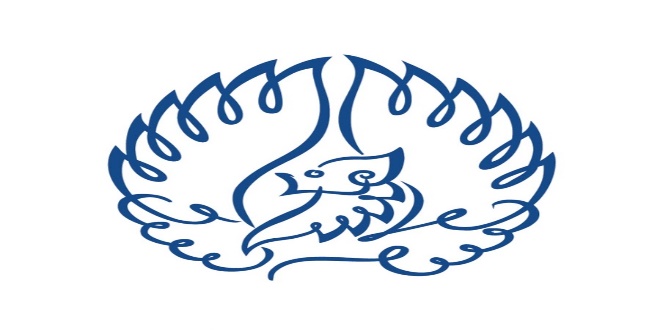 INSTITUT BISNIS dan INFORMATIKA KWIK KIAN GIEJAKARTAMareti 2019